Ո  Ր  Ո  Շ  ՈՒ  ՄԿԱՏԱՐՈՂԱԿԱՆ  ՎԱՐՈՒՅԹԸ  ԿԱՍԵՑՆԵԼՈՒ  ՄԱՍԻՆ25.03.2015թ.		          					  	   ք.ԵրևանԴԱՀԿ ծառայության Երևան քաղաքի Ավան և Նոր Նորք  բաժնի ավագ հարկադիր կատարող, արդարադատության ավագ լեյտենանտ Արմեն Հովսեփյանս ուսումնասիրելով 19.11.2013թ. հարուցված թիվ 01/07-7318/13 կատարողական վարույթի նյութերը Պ Ա Ր Զ Ե Ց Ի	Երևան քաղաքի Ավան և Նոր Նորք վարչական շրջանների ընդհանուր իրավասության դատարանի կողմից 14.11.2013թ. տրված թիվ ԵԱՆԴ/2691/03/12 կատարողական թերթի համաձայն պետք է «ԷԼԺԱ» ՍՊԸ-ից հօգուտ «ՀայՌուսագազարդ»  ՓԲԸ-ի բռնագանձել 8.108.696 ՀՀ դրամ:		Պարտապանից բռնագանձել նաև բռնագանձման ենթակա գումարի 5 տոկոսը,  որպես կատարողական գործողությունների կատարման ծախսի գումար:		Կատարողական վարույթով բռնագանձման վերաբերյալ վճռի հարկադիր կատարման ընթացքում պարտապան «ԷԼԺԱ» ՍՊԸ-ի ողջ գույքի վրա բռնագանձում տարածելու պարագայում պարզվել է, որ այդ գույքը օրենքով սահմանված նվազագույն աշխատավարձի հազարապատիկի և ավելի չափով բավարար չէ պահանջատիրոջ հանդեպ պարտավորությունների ամբողջական կատարումն ապահովելու համար և պարտապանին պատկանող գույք և այլ դրամական միջոցներ չեն հայտնաբերվել, որոնց վրա կարելի է բռնագանձում տարածել:  Վերոգրյալի հիման վրա և ղեկավարվելով «Սնանկության մասին» ՀՀ օրենքի 6-րդ հոդվածի 2-րդ մասով, «Դատական ակտերի հարկադիր կատարման մասին» ՀՀ օրենքի  28-րդ հոդվածով և 37-րդ հոդվածի  1-ին մասի 8-րդ կետովՈ  Ր  Ո  Շ  Ե  Ց  ԻԿասեցնել 19.11.2013թ. հարուցված թիվ 01/07-7318/13 կատարողական վարույթը 60-օրյա ժամկետով:Առաջարկել պահանջատիրոջը և պարտապանին նրանցից որևէ մեկի նախաձեռնությամբ 60-օրյա ժամկետում սնանկության հայց ներկայացնել դատարան.Սույն որոշումը երկու աշխատանքային օրվա ընթացքում հրապարակել www.azdarar.am ինտերնետային կայքում.Որոշման պատճենն ուղարկել կողմերին.Որոշումը կարող է բողոքարկվել ՀՀ վարչական դատարան կամ վերադասության կարգով` որոշումը ստանալու օրվանից տասնօրյա ժամկետում:	ՀԱՐԿԱԴԻՐ ԿԱՏԱՐՈՂ    			            	Ա.ՀՈՎՍԵՓՅԱՆ                                                    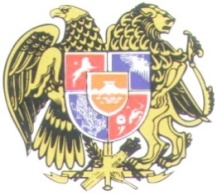 ՀԱՅԱՍՏԱՆԻ ՀԱՆՐԱՊԵՏՈՒԹՅԱՆ ԱՐԴԱՐԱԴԱՏՈՒԹՅԱՆ ՆԱԽԱՐԱՐՈՒԹՅՈՒՆԴԱՏԱԿԱՆ ԱԿՏԵՐԻ ՀԱՐԿԱԴԻՐ ԿԱՏԱՐՈՒՄՆ ԱՊԱՀՈՎՈՂ ԾԱՌԱՅՈՒԹՅՈՒՆ ԵՐԵՎԱՆ ՔԱՂԱՔԻ ԱՎԱՆ ԵՎ ՆՈՐ ՆՈՐՔ ԲԱԺԻՆ N_______________				  	   	               375078, Երևան, Հալաբյան 41ա_____/_____/2015թ.					     	                                  Հեռ. /010/ 344-633								         	  	                  		/060/ 570-456«ՀայՌուսագազարդ»  ՓԲԸ-ին ք.Երևան, Չարենցի 141 ԱՊատճեն՝ 		«ԷԼԺԱ» ՍՊԸ-ին ք.Երևան,Ավան 7 փող., 176 տունԿից Ձեզ է ուղարկվում թիվ 01/07-7318/13 կատարողական վարույթը կասեցնելու մասին 25.03.2015թ. որոշումը:Միաժամանակ հայտնում ենք, որ համաձայն «Սնանկության մասին» ՀՀ օրենքի 6-րդ հոդվածի 2-րդ մասի՝ Դուք կարող եք պարտապանին սնանկ ճանաչելու վերաբերյալ դիմում ներկայացնել դատարան: Ձեր կողմից սնանկության դիմում ներկայացվելու դեպքում անհրաժեշտ է կատարողական վարույթը չվերսկսելու դիմումով այդ մասին տեղեկացնել ԴԱՀԿ ծառայությանը՝ կցելով սնանկության դիմումը դատարան ներկայացված լինելու վերաբերյալ ապացույց:Կատարողական վարույթը կասեցնելու մասին որոշման կայացման օրվանից սկսած 60-օրյա ժամկետում Ձեր կամ այլ անձանց կողմից դատարանին պարտապանի սնանկության դիմում չներկայացվելու դեպքում կատարողական վարույթը կվերսկսվի, և կատարողական գործողությունները կշարունակվեն, բացառությամբ եթե նշված ժամկետում ԴԱՀԿ ծառայությունը ստանա միևնույն պարտապանի գույքի բռնագանձման վերաբերյալ նոր կատարողական թերթ, և հարուցվի նոր կատարողական վարույթ: Այդ դեպքում նոր կատարողական վարույթը ևս կկասեցվի 60-օրյա ժամկետով, և Ձեր մասնակցությամբ կատարողական վարույթը չի վերսկսվի, քանի դեռ նշված նոր կատարողական վարույթը կասեցված կլինի:Անկախ վերոգրյալից՝ կատարողական վարույթը ցանկացած պահի կարող է վերսկսվել և կարճվել, եթե առկա լինեն «Դատական ակտերի հարկադիր կատարման մասին» ՀՀ օրենքի 42-րդ հոդվածով նախատեսված հիմքերը: Կատարողական վարույթը կվերսկսվի նաև այն դեպքում, եթե վերանան կասեցման հիմք հանդիսացած՝ պարտապանի սնանկության հատկանիշները:Ձեր մասնակցությամբ կատարողական վարույթը կասեցնելու մասին որոշումը, ինչպես նաև «Դատական ակտերի հարկադիր կատարման մասին» ՀՀ օրենքի 37-րդ հոդվածի 8-րդ կետի հիմքով կատարողական վարույթը 60-օրյա ժամկետով կասեցնելու մասին բոլոր որոշումները հրապարակվում են www.azdarar.am ինտերնետային կայքում:Առդիր որոշումը՝  «1» թերթից:        Բաժնի պետ        արդարադատության գնդապետ                                    	      Գ.Հովհաննիսյան                                           կատարող՝ Ա.Հովսեփյանհեռ. 344-63301/07-7318/13